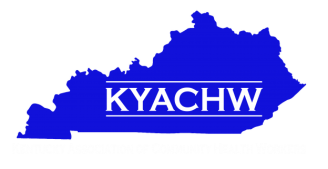 Kentucky Association for Community Health WorkersBoard Meeting AgendaMarch 22, 201810 AM	Montgomery County Health DepartmentWelcome and IntroductionsBev Beckman Secretary ReportTreasurer ReportSubcommittee ReportsEvaluation and OutcomesCertificationWebsite updatesConference Planning UpdateMembershipCommittee member/chair updateTom Collins GrantUpdateDr. Jean Edwards Training Grant OpportunityLOSGrant summaryBev Beckman Introduction – Louisville CHW Group Medicaid Waiver Updates - Story Banking/Personal Testimonies/BlogsResources, Requests, and SharingUpdate on Kathy Bathje’s donation supportNew Brochure OrderBannerstand/Marketing itemsMarketing/SponsorshipsSocial Media updatesMembership DriveNext Board MeetingNext association meeting date/time